Запишитесь на курсы повышения квалификации по специальности ‘‘ Кадровое делопроизводство’’Повышения квалификации по кадровому делопроизводству происходит по причине динамично меняющегося трудового законодательства. Регулярное обновление квалификации позволяет кадровику не только соответствовать документационным государственным стандартам, но и продолжать свою рабочую деятельность с актуальным пакетом знаний и усовершенствованными навыками в пределах своей профессии.Центр дополнительного профессионального образования ВШТУ приглашает вас на прохождение курсов повышения квалификации для кадровиков.

По окончании образовательного курса и сдачи итогового тестового задания подготовленные кадровики получают сертификат государственного образца о повышении своей квалификации.Особенности обученияВ ВШТУ вам предоставляют индивидуальную программу для получения образования, подходящую многим категориям обучающихся. Основы курса специально ориентированы на эффективное повышение квалификации кадровиков, расширение их компетенций и получение актуальных навыков в сфере кадрового дела. Что безусловно будет иметь отклик при решении профессиональных задач и достижении поставленных целей в будущем.Воспользовавшись нашими услугами, вы сможете максимально быстро пройти необходимое обучение, это достигается благодаря использованию дистанционных технологий, с помощью которых вы всегда сможете самостоятельно сформировывать свой график учебы, отталкиваясь от собственных требований и возможностей, в режиме online.Как выглядит учебный планУчебная программа для кадровика в ВШТУ создана в рамках очного электронного обучения и проходит в виде изучения информационной образовательной базы по индивидуальному дистанционному типу, который предусматривает ведение учебного процесса в удалении от самой школы: выполняйте задания, онлайн-тестирования и проводите самостоятельные работы прямо у себя дома, сидя на диване, или в любом удобном для вас месте. Часть изучаемого перечня из учебной программы:Организация кадровой службы Кадровые документы Прием и увольнение работников Трудовой договор Оформление и ведение трудовых книжекВсе материалы для учебы будут круглосуточно храниться на электронном общедоступном образовательном портале. Слушателю не придется тратить деньги на дорогу и беспокоиться о потраченном времени, чтобы попасть на курсовые лекции, необходимо иметь в наличии лишь доступ к сети Интернет, чтобы он смог неограниченно и круглосуточно пользоваться нашими учебными данными. Пройдите учебную программу по повышению квалификации без изматывающих посещений различных учебных заведений и не тратьте свое время попусту, совмещая курс и рабочую деятельность.

Бесспорно, это самая доступная и передовая форма обучения, ведь современные дистанционные технологи электронного обучения применяются во всех ведущих вузах страны. Среди них:МГУ им. М.В. Ломоносова, СПбГУ,РАНХиГС, ВШЭ Информационно-образовательная среда такого типа является преимущественно востребованной для государственных стандартов при создании программ профессионального высшего и среднего образования. Что подкрепляется разъяснениями Минобрнауки по вопросам форм обучения. 29.12.2012 № 273-ФЗ «Об образовании».Технологии дистанционного и электронного обучения могут применяться при подготовке любых профессий, специальностей и направлений, за исключением ряда, утверждённого приказами Минобрнауки России, при очной, заочной и очно-заочной формах обучения.
Документы, подтверждающие повышение квалификации, не имеют информации о формате проведенного обучения и его технологиях.Нам важно ваше довериеСледует отметить, что ВШТУ может предоставить лицензию на образовательную деятельность № 038872. Дипломы и Удостоверения от нашей школы принимаются аттестационными комиссиями во всех регионах Российской Федерации без исключений, так как они соответствуют всем установленным требованиям и необходимым нормам от Министерства образования и науки РФ. (Согласно ФЗ «Об образовании в Российской Федерации» от 2012 года).Что требуется от слушателяНаличие документа, подтверждающего среднее профессиональное образованиеНаличие документа, подтверждающего высшее профессиональное образование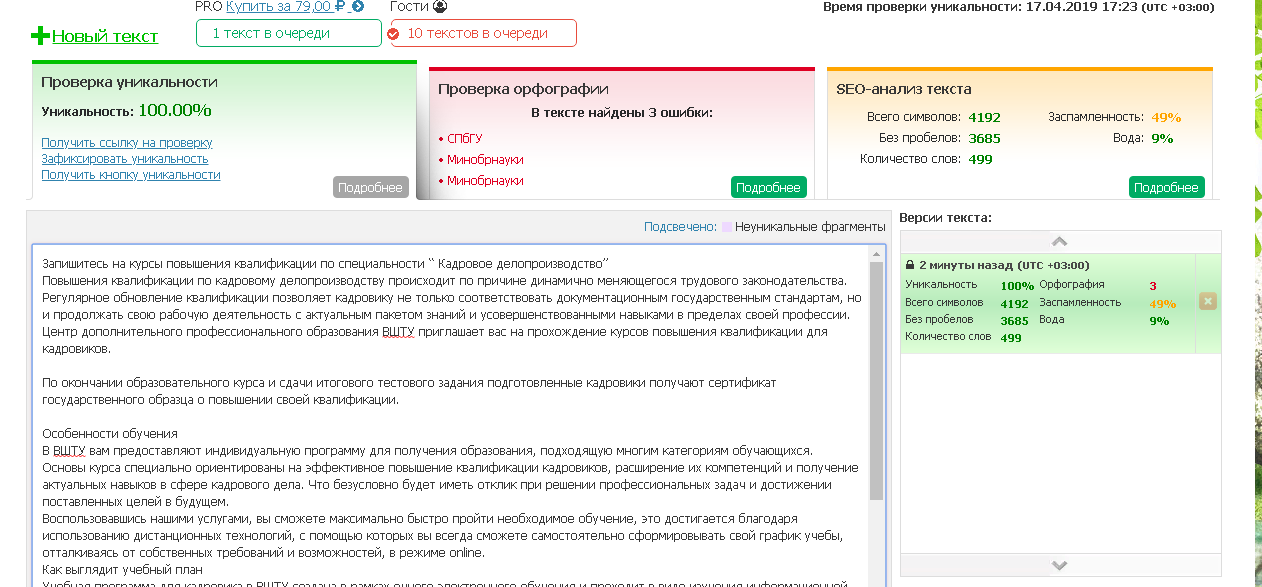 